Publicado en Usera - Madrid el 10/04/2024 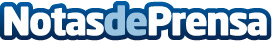 Nueva acción de 'Ver para Crecer', esta vez en el Colegio Jesuitinas en UseraEn esta ocasión, en colaboración con FASFI (Fundación Ayuda Solidaria Hijas de Jesús), ópticos voluntarios de la Fundación Cione Ruta de la Luz van a revisar la vista de 80 niños y niñas del Colegio Jesuitinas María Reina, Avenida Orcasur, 42, 28041 (Usera) Madrid. Todas aquellas que necesiten gafas, las recibirán nuevas, hechas a su medida, y de manera gratuitaDatos de contacto:Javier BravoBravocomunicacion606411053Nota de prensa publicada en: https://www.notasdeprensa.es/nueva-accion-de-ver-para-crecer-esta-vez-en-el_2 Categorias: Nacional Medicina Madrid Solidaridad y cooperación Otros Servicios Servicios médicos http://www.notasdeprensa.es